附件国家反诈中心官方政务号二维码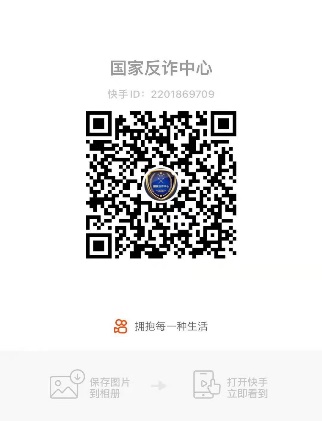 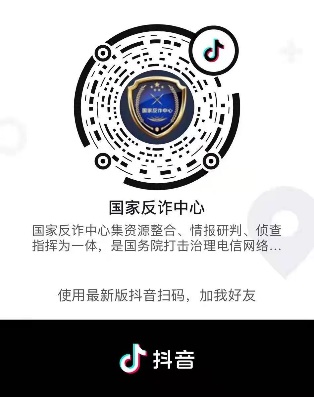 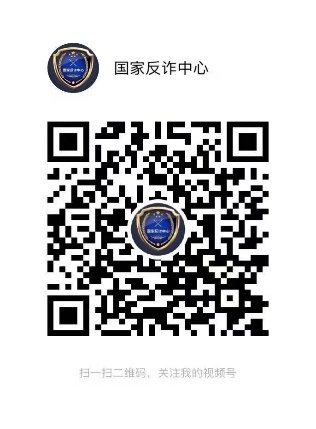 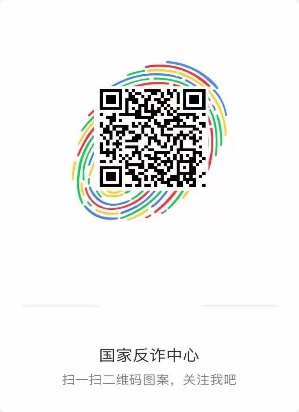 